                   Colegio  Américo Vespucio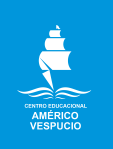                   Quintos Básicos / Lenguaje y Comunicación                  IALA / 2020Comprensión histórica del presenteIII º AUnidad 1: Presente y conocimiento histórico: La historia reciente y sus principales procesos.Mujer y Cambios socialesLeer el siguiente texto:Miseria es nombre femenino (20 de abril, 2020) [España]Si tenemos que hacer caso de los pronósticos más pesimistas que auguran que la salida de la pandemia irá acompañada de una nueva crisis económica, entonces las mujeres de este país ya podemos ponernos a temblar. Porque si el capitalismo se siente amenazado, entonces el trabajo de las mujeres está en peligro. Mirémoslo con un poco de perspectiva.Históricamente, el patriarcado ha recluido a las mujeres en el hogar y las ha confinado a hacer los trabajos de reproducción de la vida, los que Hannah Arendt (en la Condición humana) denomina la labor: trabajos repetitivos y a menudo poco creativos, invisibles porque se llevan a cabo en el espacio de la privacidad, y por lo tanto no remunerados. Sin embargo, tareas de cuidado absolutamente indispensables para el mantenimiento de la vida y sin las cuales el trabajo asalariado fuera del hogar (fundamento del capitalismo productivo) sería imposible. Esta situación cambiará a lo largo del s. XX (debido a la Revolución Industrial y a las dos guerras mundiales), cuando las mujeres salen del hogar y empiezan a ocupar parte del mercado laboral. Entonces aquellas tareas propias de la mujer laborans se externalizan y pasan a ser asumidas por el llamado estado del bienestar: millones de mujeres asumiendo tareas de cuidado en la sanidad, la educación, los servicios sociales... en el ámbito productivo y asalariado.[…] Mientras que el poder económico y político (que regula a alto nivel la cosa pública) está en manos masculinas, las tareas sanitarias, educativas y sociales de cuidado "a pie de calle" están en manos femeninas, porque se considera que son la ampliación "natural" del hogar en el espacio público del trabajo. Y como se promueve la idea esencialista de que a las mujeres se les supone una capacidad de entrega abnegada que las hace más aptas para llevar a cabo de manera vocacional estas tareas, no hace falta que sea demasiado retribuible.En nuestro país el 70% del colectivo sanitario, hospitalario y farmacéutico son mujeres; el 84% del personal que trabaja en residencias de personas mayores y para personas con enfermedades y discapacidades son mujeres; el 80% del personal en servicios sociales de apoyo a los más vulnerables son mujeres; el 64% de los empleados de alimentación y productos básicos son mujeres; el 86% de empleados que trabaja en el servicio de limpieza son mujeres (y añadiría que el 72% de los profesionales que se dedican a la educación no universitaria también son mujeres). Por lo tanto, casi todos aquellos trabajos que el decreto del estado español ha decretado como esenciales durante el confinamiento dependen del trabajo femenino, y en momentos de riesgo para la vida del colectivo es cuando se hace visible el trabajo hecho —siempre y ya antes— por todas ellas.Si como sociedad nos creemos que las tareas asociadas al cuidado y a la vida son imprescindibles, entonces tenemos que exigir que las personas que se ocupan de ellas, que son sobre todo mujeres, tengan el prestigio y el salario que se merecen. […] Sin ellas el sistema económico de mercado se detiene de golpe y entra en colapso (como ha demostrado la crisis del coronavirus) […]. En términos de Judith Butler, si queremos que el mundo sea "habitable" para todos los ciudadanos, será necesario que exijamos que, en último término, la miseria deje de ser un nombre femenino.Fuente: https://www.elnacional.cat/es/opinion/emilia-olive-miseria-nombre femenino_494274_102.htmlResponder: 1.- En relación al texto, ¿Por qué el texto se llama “Miseria es nombre femenino”? Reflexione y fundamente su respuesta.________________________________________________________________________________________________________________________________________________________________________________________________________________________________________________________________________________________________________________________________2.- En relación al texto, ¿Qué quiere decir la autora con el concepto de “ampliación natural del hogar”? (subrayado en rojo). Reflexione y fundamente su respuesta.________________________________________________________________________________________________________________________________________________________________________________________________________________________________________________________________________________________________________________________________3.- En relación al texto, cuando la autora habla de porcentajes de mujeres en diversos empleos; ¿Hacia donde quiere llegar la autora con este punto? ¿Por qué razon nombra todos esos porcentajes? ¿Con qué finalidad? Reflexione y fundamente su respuesta.________________________________________________________________________________________________________________________________________________________________________________________________________________________________________________________________________________________________________________________________4.- En relación al texto, ¿Cómo la autora relaciona la pandemia del “coronavirus” con el contexto del trabajo de la mujer? Reflexione y fundamente su respuesta. ________________________________________________________________________________________________________________________________________________________________________________________________________________________________________________________________________________________________________________________________Leer el siguiente texto: Judith ButlerLa filósofa estadounidense elogia en Argentina la lucha colectiva del movimiento Ni Una Menos y denuncia que la prohibición del aborto criminaliza "la sexualidad libre de la mujer"[…] "¿Quién tiene poder sobre los cuerpos de las mujeres?", "¿Quién tiene el poder de obligar a una mujer a tener un hijo que no quiere?", cuestionó Butler. Para la filósofa, la razón por la que se criminaliza el aborto es porque hay países que creen "que el cuerpo de la mujer pertenece al Estado o a la Iglesia, o a la Iglesia dentro del Estado, porque ya sabemos la amistad profunda que hay entre ellos". Aunque sostiene que cada mujer tiene derecho a decidir sobre su propio cuerpo, aconsejó pelear por el derecho de todas, que considera que sólo estará garantizado si la interrupción voluntaria del embarazo se realiza de forma gratuita en el sistema público de salud. "Si no, tener dinero significa tener acceso al derecho y si se es pobre no", advirtió. […]Fuente: https://elpais.com/sociedad/2019/04/10/actualidad/1554904948_145308.htmlResponder: 1.- De acuerdo al texto, ¿Cuál es la relación entre el concepto de “sexualidad libre” y “poder”? Reflexione y fundamente su respuesta. ________________________________________________________________________________________________________________________________________________________________________________________________________________________________________________________________________________________________________________________________2.- En relación al texto ¿Qué quiso decir la autora con la frase “tener dinero significa tener acceso al derecho y si se es pobre no”? Reflexione y fundamente su respuesta. ________________________________________________________________________________________________________________________________________________________________________________________________________________________________________________________________________________________________________________________________
Dudas, consultas y envío de guía de actividad al correo electrónico: diego.padilla@colegioamericovespucio.clNombreCursoFechaIII ° _________/____/ 2020OA 1 Analizar diversas perspectivas historiográficas sobre cambios recientes en la sociedad chilena, considerando procesos de democratización tales como el fortalecimiento de la sociedad civil y el respeto a los derechos humanos, la búsqueda de la disminución de la desigualdad, y la inclusión creciente de nuevos grupos y movimientos sociales.OA 2 Analizar diversas perspectivas historiográficas sobre procesos de la historia reciente, considerando la importancia del protagonismo de individuos y grupos en cuanto sujetos históricos.